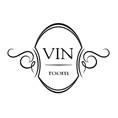 Vin Room Mission2 Course Feature  Oct 6-10, 2022~First Course~Curried Butternut Squash SoupToasted pumpkin seeds, citrus aioli, grilled flatbread.~Second Course~Bone-In Bone Marrow Hunter PieSalted, roasted bone marrow, Bourguignon Stew with shaved AAA Alberta beef, White Button and Cremini Mushrooms, Brussel SproutsFried, tossed with lemon, chili flakes and saltHouse-Made Corn BreadBrown-butter corn bread with a whipped honey butter$90Feeds two people Sommelier’s Choice Pairings~First Course~2oz Cantina di Negar, Pinot GrigioVeneto, Italy~Second Course~6oz Claudia’s Reserva Red, Tinta Roriz, Touriga Franca, Touriga NacionalDouro, Portugal $18 per person